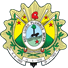 PODER JUDICIÁRIO DO ESTADO DO ACREGerência de ContrataçãoTERMO ADITIVOPRIMEIRO TERMO ADITIVO	AOCONTRATO	Nº 28/2021 QUE ENTRE SI CELEBRAM		OTRIBUNAL		DE JUSTIÇA DO ESTADO DO ACRE E A EMPRESA E. S. LINHARES,	PARAPRESTAÇÃO	DE SERVIÇOS TÉCNICOS DE MANUTENÇÃO PREVENTIVA		ECORRETIVA	DO SISTEMA ELÉTRICO DO	AMBIENTE SEGURO		DOTRIBUNAL	DE JUSTIÇA DO ESTADO DO ACREPROCESSO Nº 0003435-80.2020.8.01.0000O TRIBUNAL DE JUSTIÇA DO ESTADO DO ACRE, inscrito no CNPJ/MF n°04.034.872/0001-21, com sede na Rua Tribunal de Justiça, s/n, Centro Administrativo - Via Verde, cidade de Rio Branco/Acre – CEP. 69.915-631, representado neste ato por sua Presidente, Desembargadora Waldirene Cordeiro, doravante denominado CONTRATANTE, e a empresa E. S. LINHARES, inscrita no CNPJ n° 23.132.481/0001-94, com sede na Rua Canindé, nº 87, Bairro Isaura Parente, nesta cidade de Rio Branco/AC, neste ato representada pelo senhor Diego Henrique Furtado, CPF nº 337.494.678-0, doravante denominada CONTRATADA, pactuam o presente Termo Aditivo, nos termos do inciso II, do art. 57, da Lei n° 8.666, de 21/06/1993, mediante as cláusulas e condições a seguir enunciadas:CLÁUSULA PRIMEIRA – FINALIDADE DO ADITAMENTO:O presente termo aditivo tem por objeto a renovação do contrato nº 28/2021, pelo período de 12 (doze) meses, com fundamento no art. 57, inciso II da Lei nº 8.666/93.CLAUSULA SEGUNDA - DO PREÇO E DA FORMA DE PAGAMENTO:O valor estimado do contrato é de R$ 214.999,96 (duzentos e quatorze mil novecentos e noventa e nove reais e noventa e seis centavos), pago conforme detalhamento abaixo:CLÁUSULA TERCEIRA - DA VIGÊNCIA:Fica prorrogada a vigência do contrato a contar de 18 de maio de 2022 até 18 de maio de 2023.CLÁUSULA QUARTA - DA DOTAÇÃO ORÇAMENTÁRIA:As despesas decorrentes do presente Termo Aditivo, correrão a conta da seguinte dotação:Programas de Trabalho 203.617.02.061.2282.2643.0000-Manutenção das Atividades do Fundo Especial do Poder Judiciário-FUNEJ,Fonte de Recurso 700 (RPI), e/ou 203.006.02.122.2282.2169.0000-Gestão Administrativa do Tribunal de Justiça/AC,Fonte de Recurso 100 (RP), ou, ainda, 203.633.02.061.22822908.0000-Manutenção das Atividades do Fundo Estadual de Segurança dos Magistrados-FUNSEG,Elementos de Despesa:	3.3.90.30.00 – Material de Consumo e 3.3.90.39.00 - Outros Serviços de Terceiros-Pessoa Jurídica.CLÁUSULA QUINTA- DA RATIFICAÇÃO:Ratificam-se as demais cláusulas e condições do aludido Contrato, do qual passa a fazer parte este Instrumento.Para firmeza e validade do pactuado, depois de lido e achado em ordem, o presente Termo vai assinado eletronicamente pelos contraentes.Data e assinatura eletrônicas. Publique-se.Rio Branco-AC, 19 de abril de 2022.Documento assinado eletronicamente por Desembargadora WALDIRENE Oliveira da Cruz Lima CORDEIRO, Presidente do Tribunal, em 20/04/2022, às 08:37, conforme art. 1º, III, "b", da Lei 11.419/2006.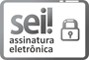 Documento assinado eletronicamente por Diego Henrique Furtado, Usuário Externo, em 26/04/2022, às 09:16, conforme art. 1º, III, "b", da Lei 11.419/2006.A autenticidade do documento pode ser conferida no site https://sei.tjac.jus.br/verifica informando o código verificador 1179148 e o código CRC 1D3167F8.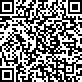 Processo Administrativo n. 0003435-80.2020.8.01.0000	1179148v2MANUTENÇÃO DO SISTEMA ELÉTRICOMANUTENÇÃO DO SISTEMA ELÉTRICOMANUTENÇÃO DO SISTEMA ELÉTRICOMANUTENÇÃO DO SISTEMA ELÉTRICOMANUTENÇÃO DO SISTEMA ELÉTRICOMANUTENÇÃO DO SISTEMA ELÉTRICOITEMDESCRIÇÃO DETALHADAUNID.QUANT.VALORUNIT.VALORTOTAL1Serviço de Manutenção Preventiva do Sistema Sistema Elétrico do Ambiente Seguro do TJAC.Mês1210.833,33129.999,962Serviço de Manutenção Corretiva do Sistema do Sistema Elétrico do Ambiente Seguro do TJAC.Hora/Técnica200175,0035.000,003Percentual de desconto sobre as peças, o qual incidirá sobre a Tabela Oficial de Preços dos fabricantes dos equipamentos.Percentual de desconto sobre as peças, o qual incidirá sobre a Tabela Oficial de Preços dos fabricantes dos equipamentos.Percentual de desconto sobre as peças, o qual incidirá sobre a Tabela Oficial de Preços dos fabricantes dos equipamentos.Percentual de desconto sobre as peças, o qual incidirá sobre a Tabela Oficial de Preços dos fabricantes dos equipamentos.2,66%Valor estimado para peçasValor estimado para peçasValor estimado para peçasValor estimado para peçasValor estimado para peças50.000,00